Simplicity and DramaDistractions Reveal:_______________________________________________________________Simplicity is:_______________________________________________________________Simplicity requires:_______________________________________________________________Tools to live with more simplicity_________________________________________________________________________________________________________________________________________________________________________________________________________________________________________________________________________________________________________________________________________________________________________________________________________________________________________________________________________________________________________________________________________________________________________________________________________________________________________________________________________________________________________________________________________________________________________________________________________________________________________________________________________________________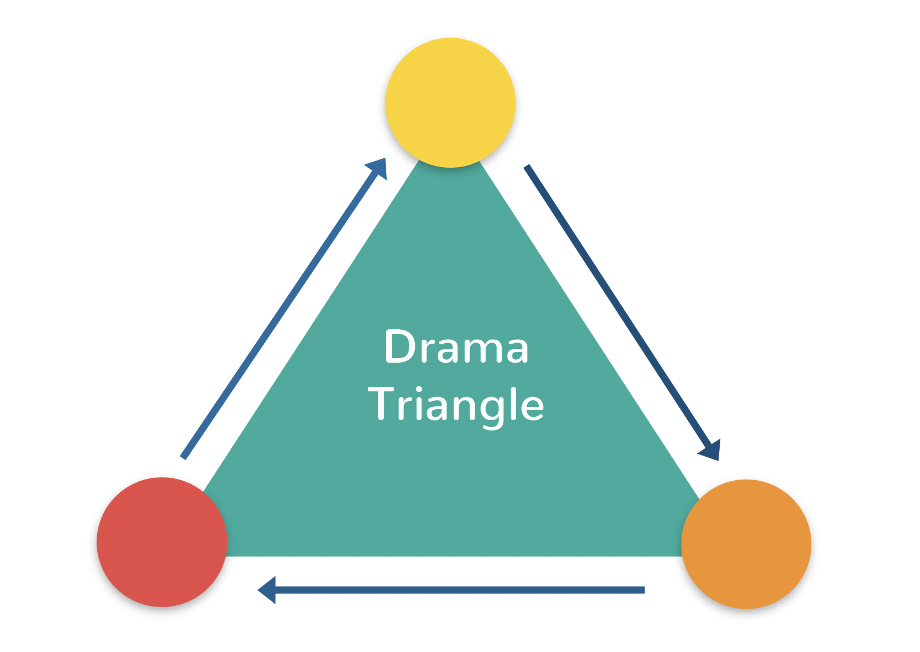 